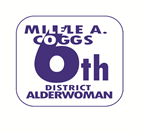 6th District Difference MakerI wish to nominate (print name) __________________________________for being a difference maker in the 6th Aldermanic District.Please answer the following questions below:How has the nominee made a difference in the community?Why did you choose to nominate this person?Contact information of the nomineeAddress_____________________________________   Number________________________________Email_____________________________________Nominated by (print name)____________________________    Signature___________________________________________   Date____________________